          《在线课堂》学习单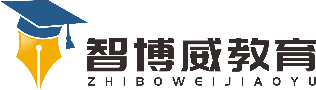 班级：                姓名：                 单元语文5年级下册第7单元课题18、《威尼斯的小艇》二课时温故知新选词填空静寂   沉寂   幽静   宁静1.水面上渐渐（       ），只见月亮的影子在水中摇晃。2.（        ）笼罩着这座水上城市，古老的威尼斯又沉沉地入睡了。3.新建的实验楼隐藏在树林中，环境非常（        ）。4.在这个（       ）的夜晚，我非常思念远方的朋友。自主攀登阅读下面文段，完成练习。船夫的驾驶技术特别好。行船的速度极快，来往船只很多，他操纵自如，毫不手忙脚乱。不管怎么拥挤，他总能左拐右拐地挤过去。遇到极窄的地方，他总能平稳地穿过，而且速度非常快，还能做急转弯两边的建筑飞一般地往后倒退，我们的眼睛忙极了不知看哪一处好。1.用一个成语代替文中画线的句子。  ———————————————。2.用波浪线画出这段话的中心句。3.“两边的建筑飞一般地往后倒退”从侧面写出了————————————————————————————————————————————————————。4.为什么威尼斯船大的驾驶技术特别好?———————————————————————————————————————————————————————————————————————。稳中有升给下列加点的字选择正确的解释。拥:①持有;   ②(人群)挤着走;     ③围着;     ④抱。1.半夜，戏院散场了，一大群人拥出来，走上了各自雇好的小艇。(     )2.一群青年工人拥着一位老师傅走出来。(      )3.我国拥有的水资源有限，我们要节约每一滴水。(      )4.实验终于成功了，实验室里，同事们互相拥抱着祝贺。（      ）说句心里话